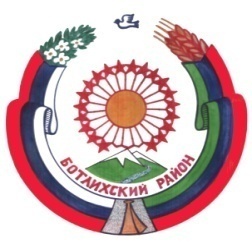 РЕСПУБЛИКА ДАГЕСТАНСОБРАНИЕ ДЕПУТАТОВ МУНИЦИПАЛЬНОГО РАЙОНА «БОТЛИХСКИЙ РАЙОН»С.11, р.710.03.2017г.Решениеодиннадцатой сессии Собрания депутатов муниципального района«Ботлихский район» от 10 марта 2017 годаО присвоении имени Ахмедудинова М.Х. муниципальномуказенному общеобразовательному учреждению «Мунинская средняяобщеобразовательная школа» муниципального района«Ботлихский район»       В целях увековечения памяти Ахмедудинова Магомеда Хамдулаевича, погибшего при исполнении служебного долга, награжденного орденом Мужества (посмертно), Собрание депутатов муниципального района «Ботлихский район» решило:         1. Присвоить имя Ахмедудинова Магомеда Хамдулаевича  муниципальному казенному общеобразовательному учреждению «Мунинская средняя общеобразовательная школа»  муниципального района «Ботлихский район» и впредь именовать его муниципальное казенное общеобразовательное учреждение «Мунинская средняя общеобразовательная школа имени Магомеда Хамдулаевича Ахмедудинова» муниципального района «Ботлихский район».        2. Настоящее решение подлежит официальному опубликованию в районной газете «Дружба».           Главамуниципального района                                                         М. Патхулаев